БЕССМЕРТНЫЙ ПОЛК В 2021 ГОДУ ПРОШЕЛ В ОНЛАЙН ФОРМАТЕБОЛЕЕ 600 СТУДЕНТОВ И ПРЕПОДАВАТЕЛЕЙГАПОУ УФИМСКОГО ТОПЛИВНО-ЭНЕРГЕТИЧЕСКОГО КОЛЛЕДЖА ПРИНЯЛИ В НЕМ АКТИВНОЕ УЧАСТИЕ ОНИ ДОЛЖНЫ ИДТИ ПОБЕДНЫМ СТРОЕМ В ЛЮБЫЕ ВРЕМЕНАСталинградская битва одна из крупнейших в Великой Отечественной войне 1941-1945годов. Сталинградская битва длилась ровно 200 дней и ночей с 17 июля 1942г. по февраль 1943г. Мой прадед, погиб в страшной схватке с врагами. Пал смертью храбрых за оборону Сталинграда. Похоронен под Сталинградом с. Прилуки. В братской могиле. Вечная Память. И вечная Слава, Героям Великой Отечественной войны!!! Группа 1-Т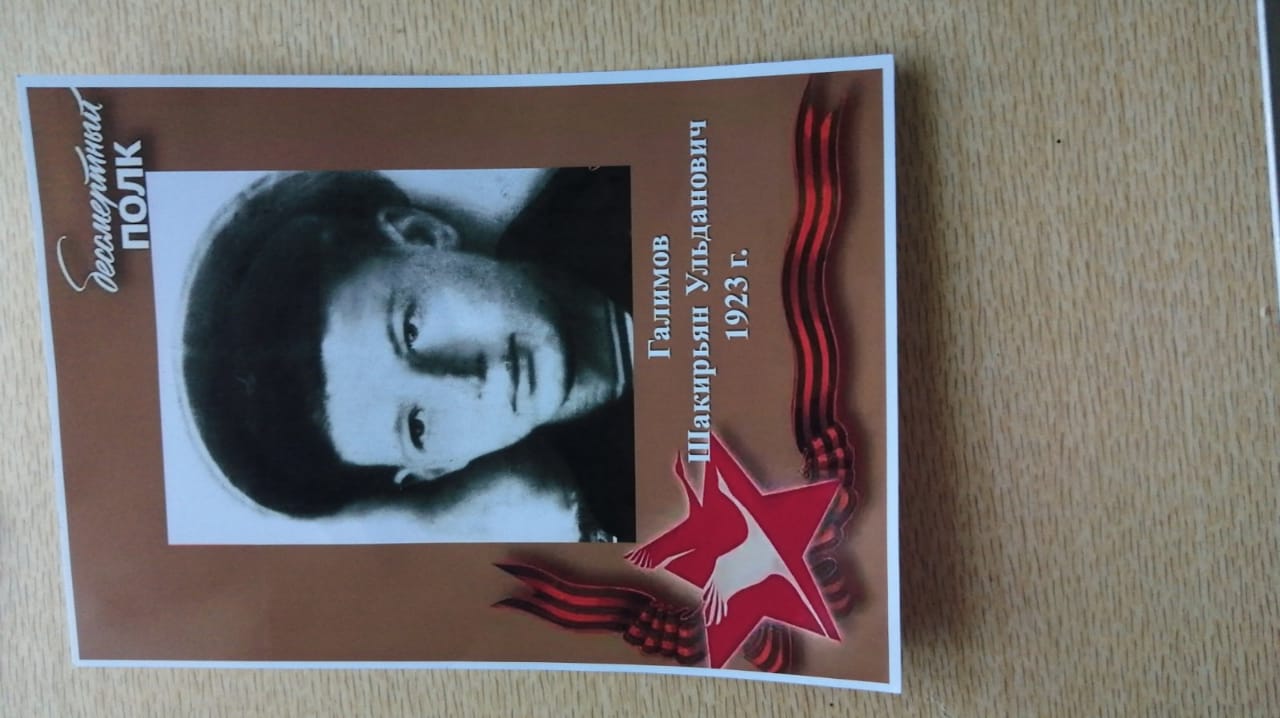 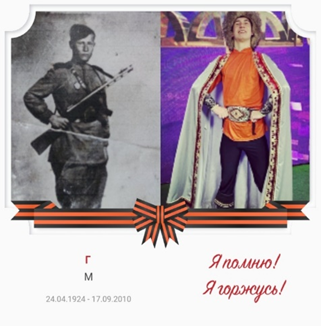 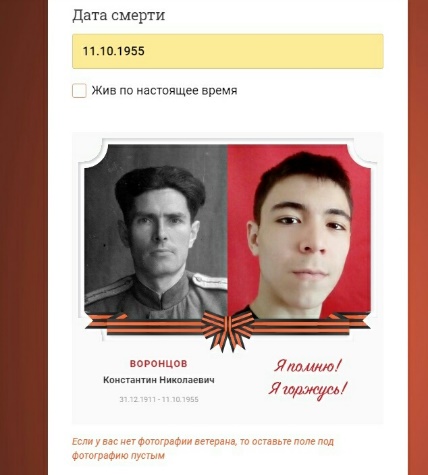 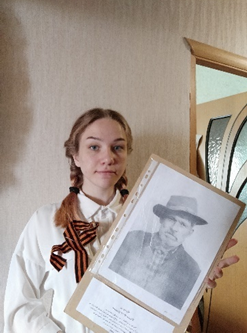 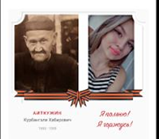 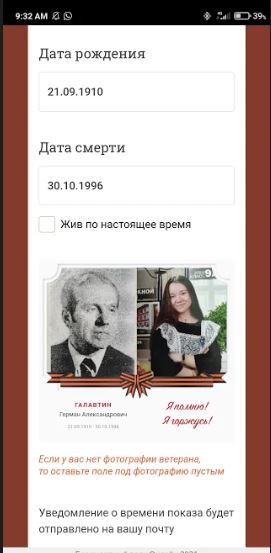 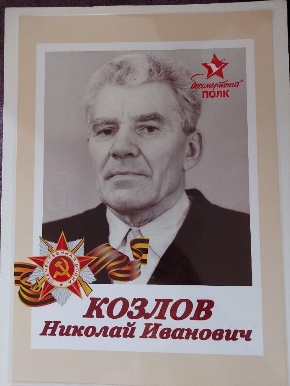 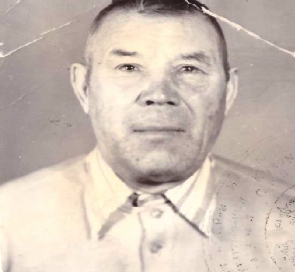 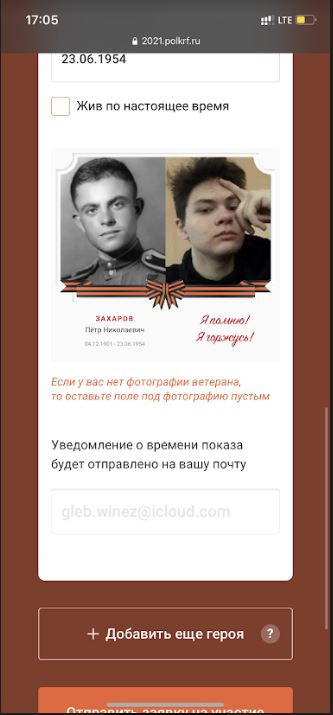 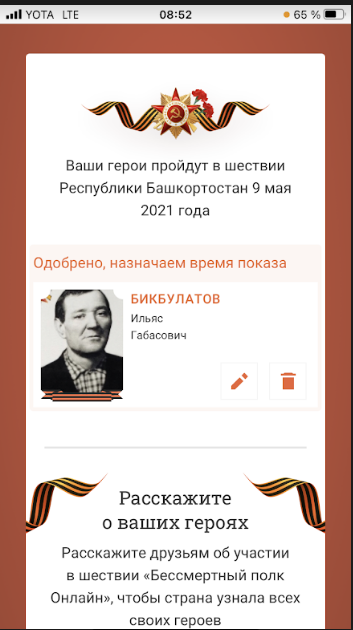 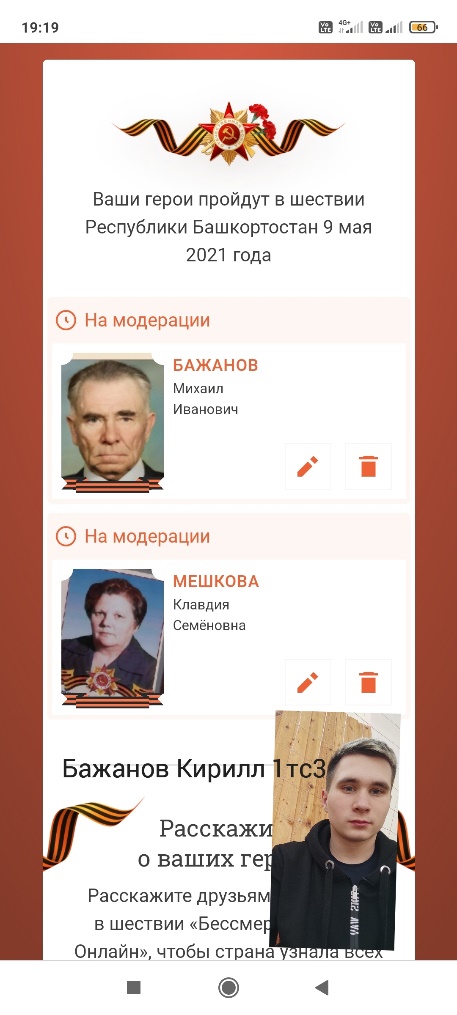 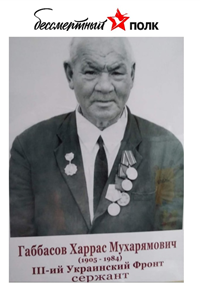 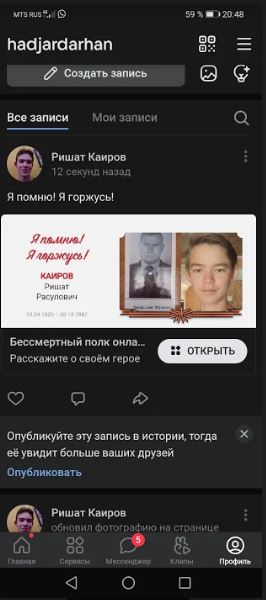 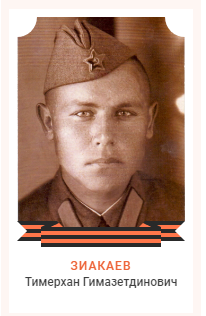 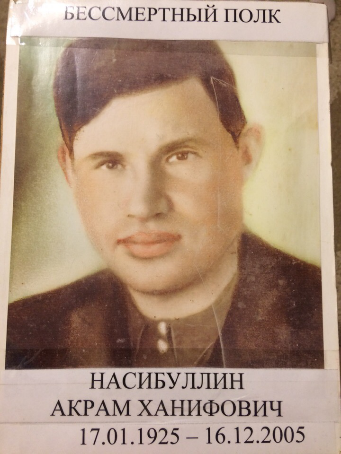 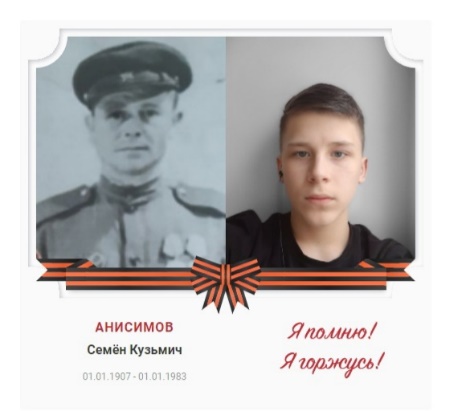 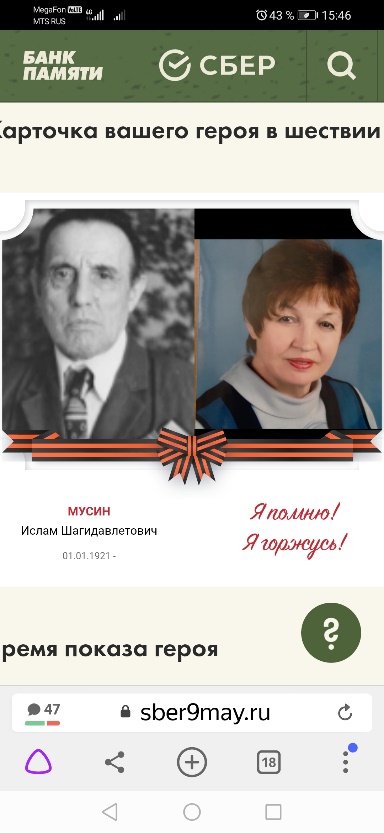 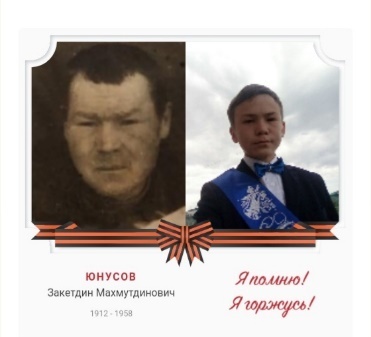 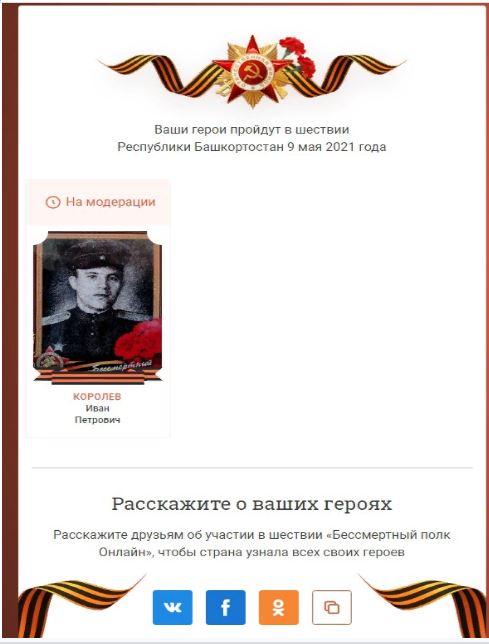 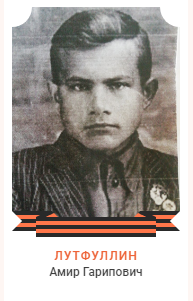 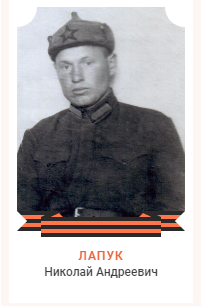 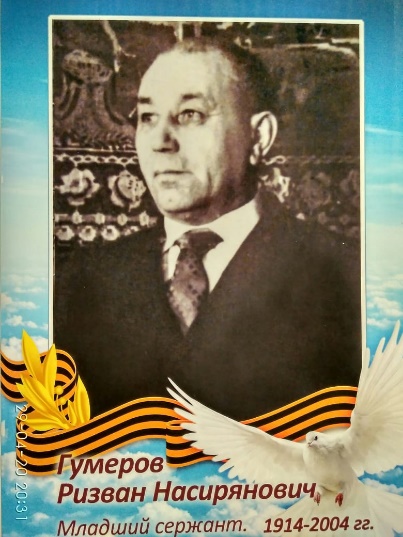 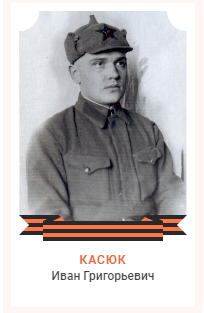 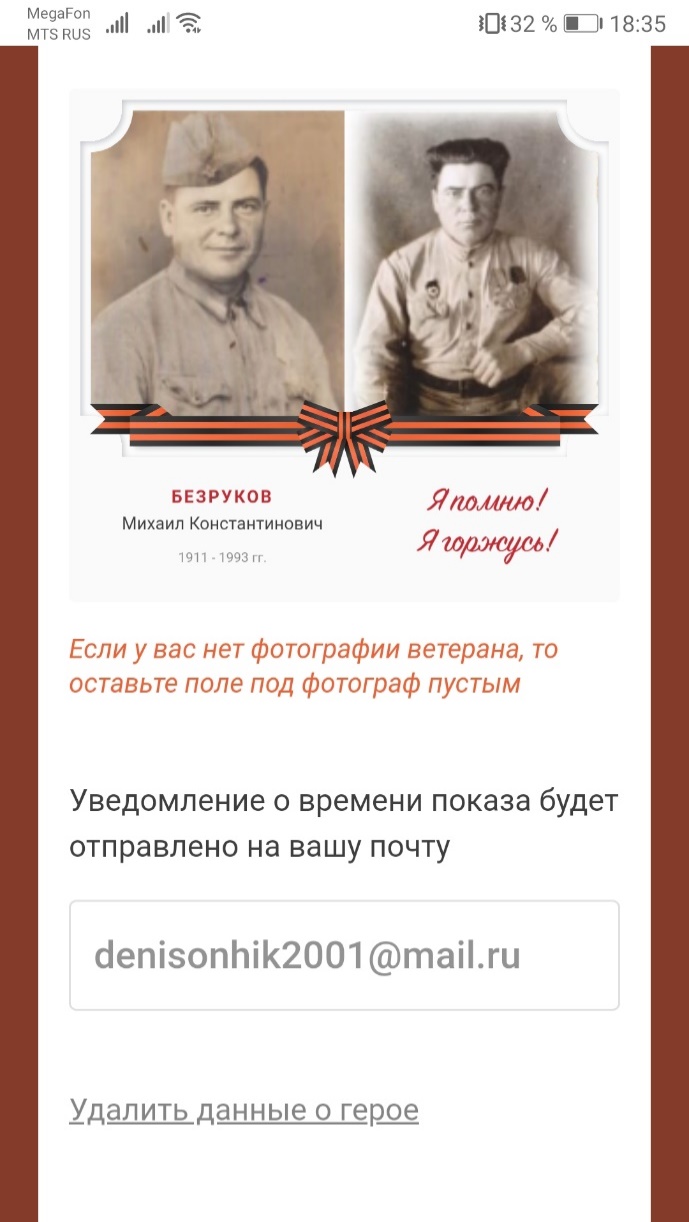 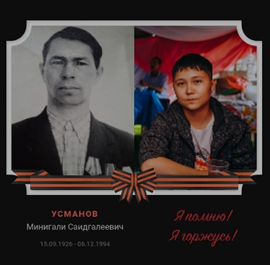 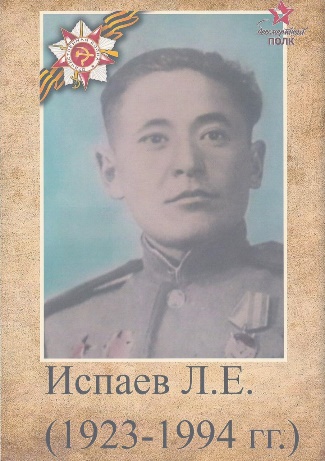 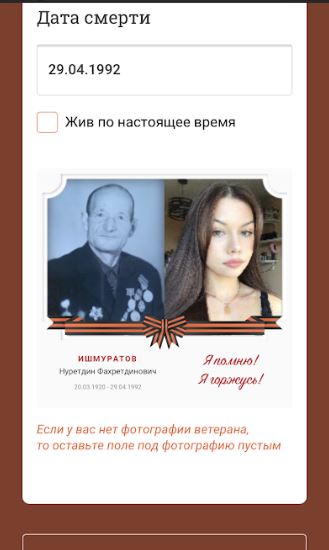 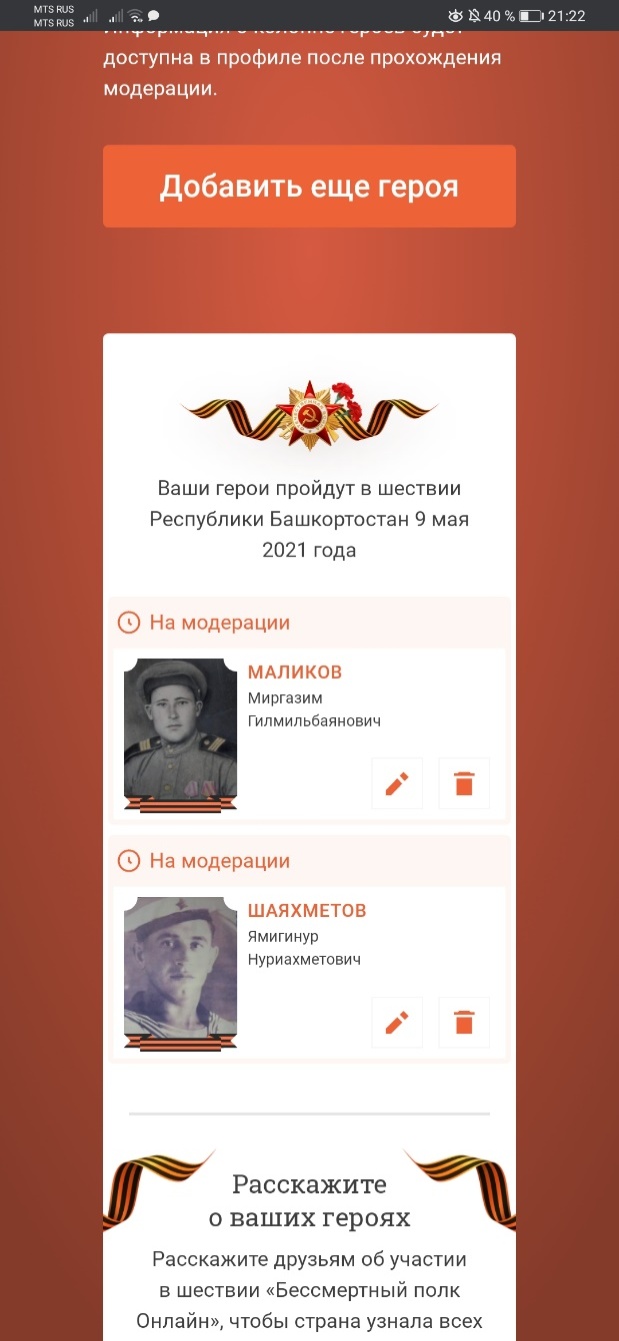 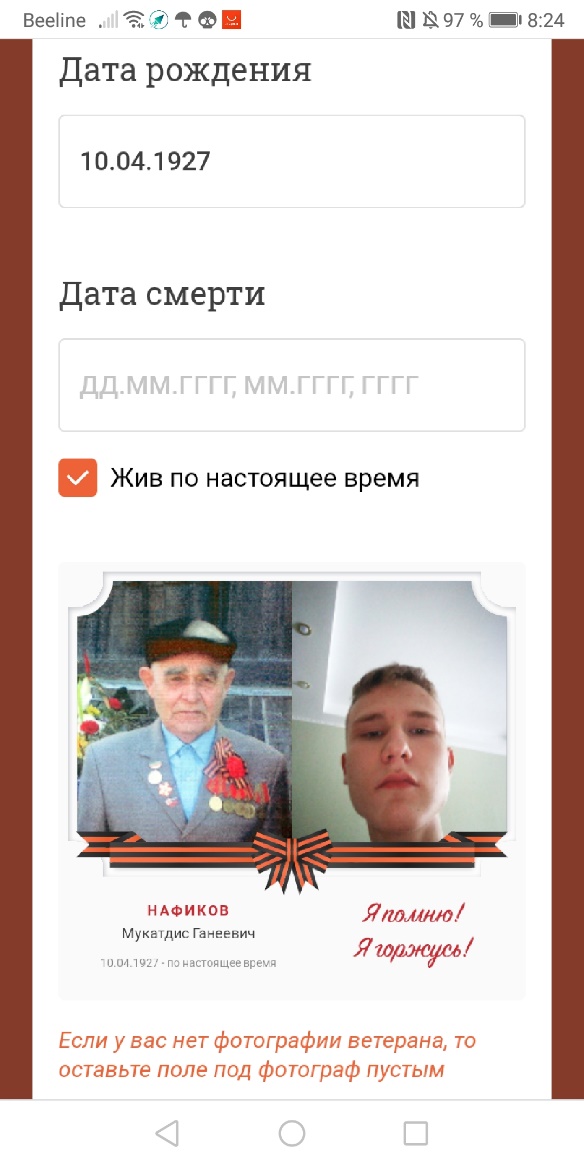 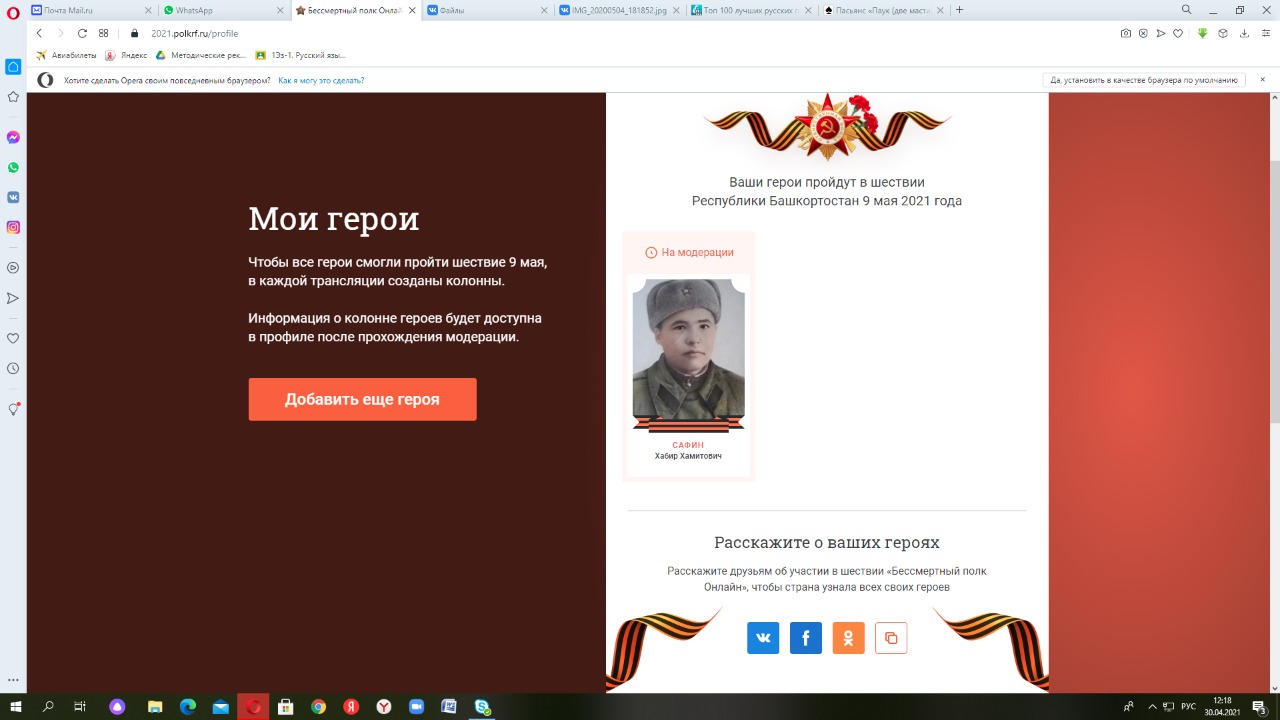 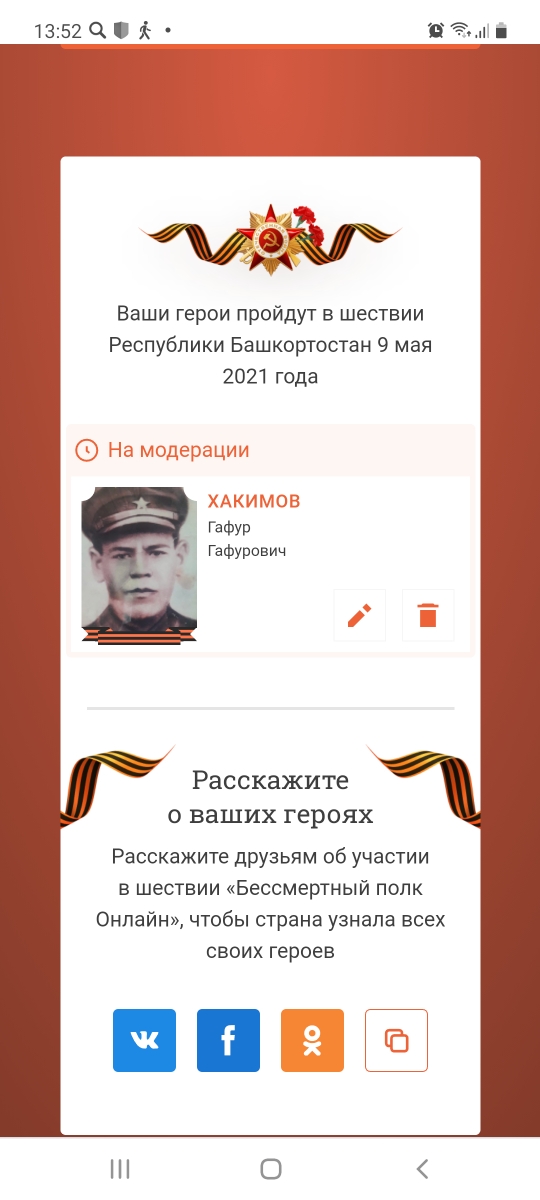 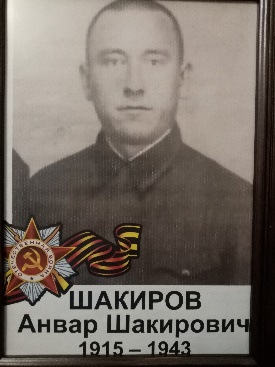 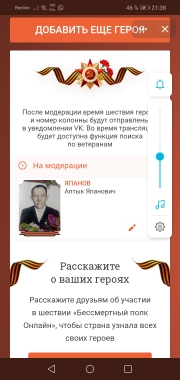 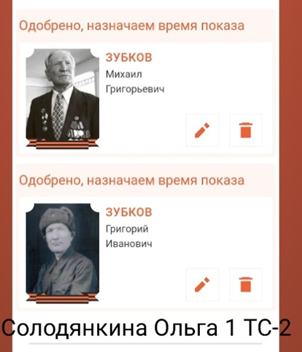 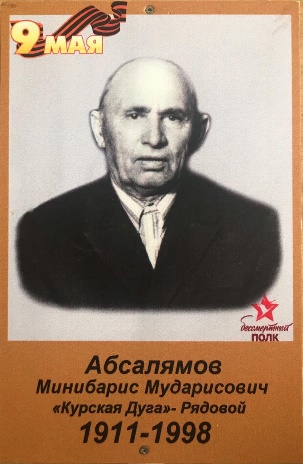 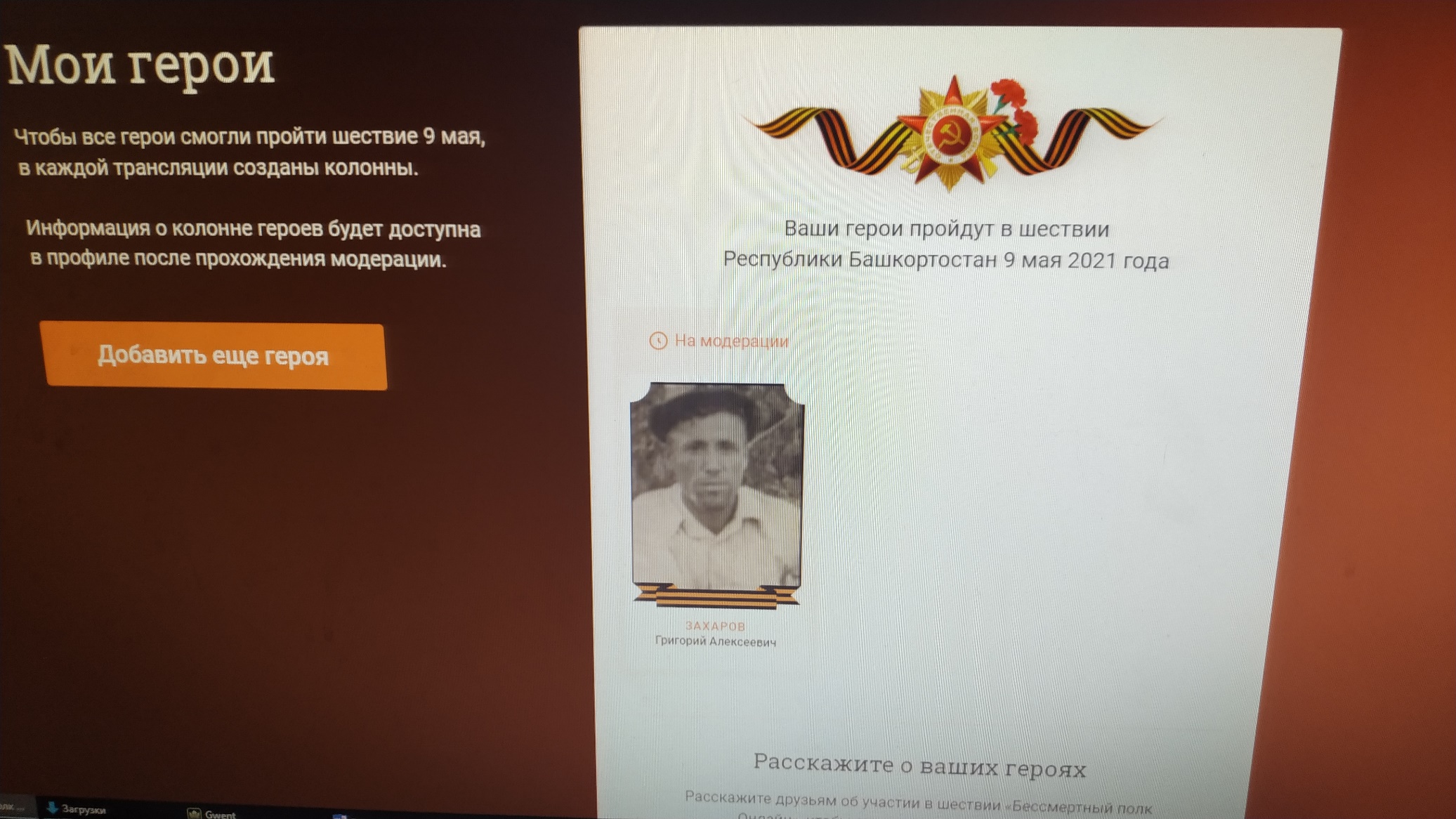 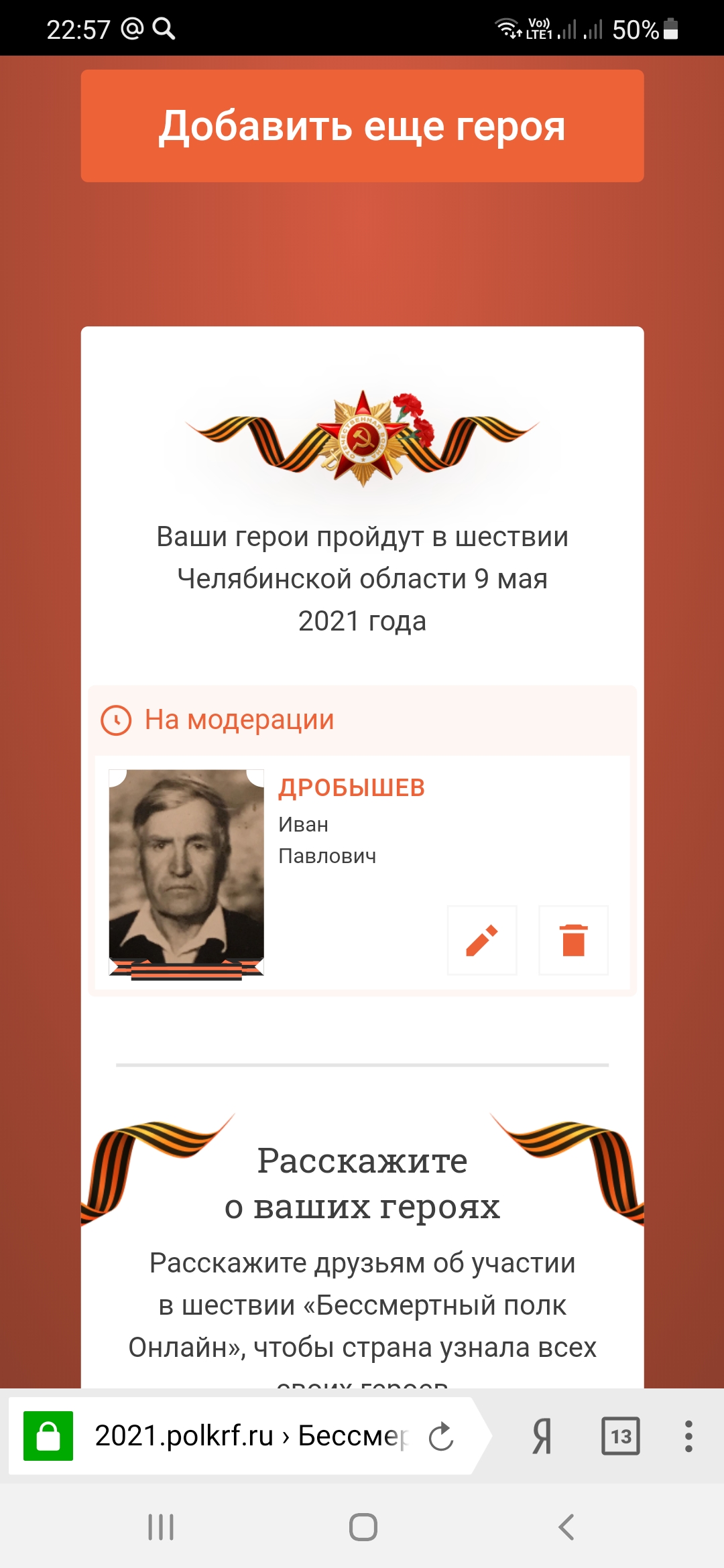 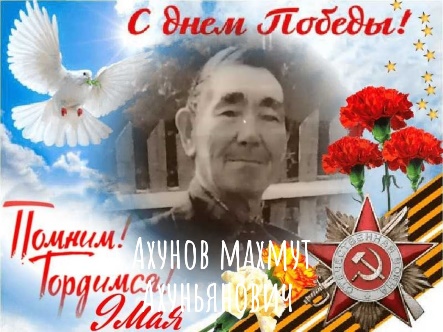 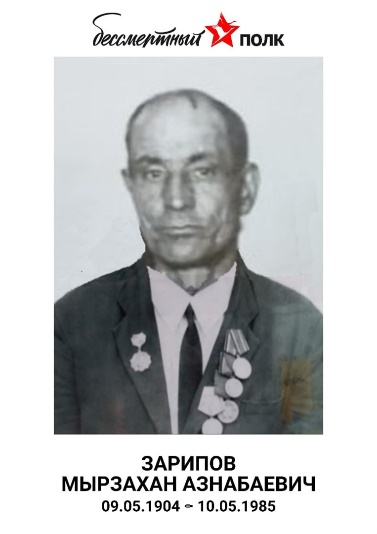 